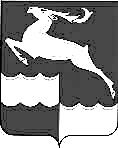 КЕЖЕМСКИЙ РАЙОНЫЙ СОВЕТ ДЕПУТАТОВ КРАСНОЯРСКОГО КРАЯРЕШЕНИЕ28.06.2022				         №22-130	                                  г. КодинскО ВНЕСЕНИИ ИЗМЕНЕНИЙ В РЕШЕНИЕ КЕЖЕМСКОГО РАЙОННОГО СОВЕТА ДЕПУТАТОВ ОТ 28.10.2013 № 41-240 «ОБ ОПЛАТЕ ТРУДА РАБОТНИКОВ МУНИЦИПАЛЬНЫХ УЧРЕЖДЕНИЙ КЕЖЕМСКОГО РАЙОНА»          В соответствии со статьями 135,144 Трудового кодекса Российской Федерации, руководствуясьстатьями 23 и 27 Устава Кежемского района, Кежемский районный Совет депутатов РЕШИЛ:1. Внести в Решение Кежемского районного Совета депутатов от 28.10.2013 № 41-240 «Об оплате труда работников муниципальных учреждений Кежемского района» (Кежемский Вестник, 2013, 30 октября, №20 (380);  2013, 27 декабря, №26 (386); 2014, 16 июня, №11 (398); 2014, 7 октября, №17 (404); 2016, 27 апреля,  № 7 (451); 2016, 19 октября, № 19 (463); 2016, 16 декабря, 27 (471); 2017, 7 марта, №5 (479); 2017, 5 июля, № 12 (486); 2017, 24 августа, 15 (489); 2017, 30 октября, №23 (497); 2017, 12 декабря, №27 (501); 2017, 22 декабря, №28 (502);  2018, 31 января, №1 (504); 2018, 2 июля, №10 (513); 2019, 31 января, №2 (530); 2020, 30 января, №3 (567); 2021, 5 марта, №8 (619); 2022, 16 декабря, №41 (651), 2022, 5 апреля, №8(661)) следующие изменения:1.1. В приложении - Положение об оплате труда работников муниципальных учреждений Кежемского района:- в абзаце 2 подпункта 2.1пункта 2 раздела 4 цифры «29 169» заменить цифрами «32 086»;1.2.В приложении №6 к Положениюоб оплате труда работниковмуниципальных учреждений района:- подпункт 2.4 пункта 2 исключить;- подпункт 2.7 пункта 2 исключить;- в графе 3 подпункта 2.6 пункта 2 цифру «3» заменить цифрой «9»;- в графе 3 подпункта 4.1 пункта 4 цифру «8» заменить цифрой «25»;- в графе 3 подпункта 4.2 пункта 4 цифру «1» заменить цифрой «9»;- в графе 3 подпункта 6.1 пункта 6 цифру «14» заменить цифрой «26»;- в графе 3 подпункта 6.2 пункта 6 цифру «17» заменить цифрой «24»;- в графе 3 подпункта 6.3 пункта 6 цифру «15» заменить цифрой «27».2. Контроль за исполнением настоящего решения возложить на комиссию по налогам, бюджету и собственности Кежемского районного Совета депутатов (Марченко О.Л.).3. Настоящее Решение вступает в силу в день, следующий за днем его опубликования в газете «Кежемский Вестник» и распространяет своё действие на правоотношения, возникшие с01 июня 2022 года.Председатель районногоСовета депутатовГлава района                         Н.М. Журавлева                  П.Ф. Безматерных